Dr. Aida Nayer Occupy the position of Assistant Professor Department in the college of Engineering, Effat University. She received her Ph.D. in the Construction Project Management from UJniversity of Alexandria, Egypt in June 2013. Her Ph.D. Title is: “ Heuristic Approach for Risk Management in Construction Contracts, Modeling for EPC FIDIC Conditions of Contracts. Dr.A.Nayer has developped a model interpreting risks confronted Throughout the project life cycle providing analysis for impacts and contingencies plans developped by both parties of Contract. 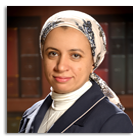 Dr.A.Nayer has received her B.Sc. in Architecture from Alexndria University (Egypt),1995. She was awarded a master degree in Information Technology from Graduates Studies and Research Institute, Alexandria University(Egypt), 2005. Dr A. Nayer Research interest focuses on Building Regulations and the Built environment, introducing a Decision Support System (Building Regulation Tester, BRT). The developped System indicates changes in Alexandria City Urban Fabric and its impact on City image.Dr Aida is a liscenced Engineer, since 1995. She is member of the Egyptian Engineering Syndicate (EES). Along with proceeding Post Graduate Studies, Dr. A. Nayer has developped a career in Multi national Contracting companies, in the field of architectural design and lately Technical Office Manager for Various accomplished Construction Projects in Cairo and Alexandria.Prior Joining Effat University, Dr. A. Nayer occupies the Position of Assistant Professor in the High Institute of Engineering and Technology, Ministry of Higher Education, Egypt. Teaching Interests includinges Global Practices in Urban Design, Project Management and Building Regulations, Engineering Technology and Environmental Applications in addition to Design Studios and Graduation Projects Development. Dr.A.Nayer proceeded with research and publications under the topic of Risk Management, and Energy Consumption Solutions for the Built environment.